DAFTAR PUSTAKALAMPIRANPermohonan Pengisian KuesionerYth. Bapak/Ibu/Saudara/IDi TempatDengan Hormat,Saya adalah mahasiswi Program Strata Satu (S1) Fakultas Ekonomi, Jurusan Akuntansi, Universitas Pancasakti Tegal, yang sedang mengadakan penelitian dalam rangka menyusun tugas akhir berupa Skripsi.	Nama  : Shella Tri Selviani  	NPM    : 43195000027Dalam rangka penelitian untuk skripsi saya yang berjudul “Pengaruh Partisipasi Anggaran, Budget Emphasis, Job Relevant Information, Dan Sistem Pengendalian Internal Terhadap Budgetary Slack (Studi Kasus Pada Organisasi Perangkat Daerah Kota Tegal). Maka saya memohon bantuan dari Bapak/Ibu/Saudara/I untuk berkenan mengisi kuesioner yang saya lampirkan bersama surat ini.Peneliti menjamin sepenuhnya kerahasiaan identitas seluruh jawaban Bapak/Ibu/Saudara/I sesuai dengan etika penelitian. Peneliti mohon maaf apabila ada yang tidak berkenan atas hadirnya kuesioner ini. Atas kesediaan dan perhatiaan serta kerjasamanya peneliti ucapkan terima kasih          	Hormat Saya,Shella Tri Selviani KUESIONER PENELITIANIDENTITAS RESPONDENBeri tanda (√) pada identitas pengenal Bapak/Ibu/Sdr responden.Nama 			:Jenis kelamin		:(  )Pria			(  )WanitaPendidikan terakhir		:(  )SLTA/Sederajat		(  )Diploma				 (  )S1		(  )S2		(  )S3Umur Responden 		:(  )18-28th			(  )40-50th 					 (  )29-39th			(  )>50thAgama 			:(  )Islam			(  )Budha   (  )Kristen			(  )Katolik   (  )HinduCatatan : jawaban apapun tidak akan mempengaruhi terhadap Bapak/Ibu/Saudara/i. Karena ini hanya digunakan untuk pengembangan sosial.Tanggal Pengisian :Tanda tangan DAFTAR PERNYATAANBudgetary Slack  (kesenjangan anggaran)Mohon Bapak/Ibu memberikan tanda checklist (√) pada salah satu jawaban yang sesuai dengan pendapat dari Bapak/ibu.STS	: Sangat Tidak Setuju	: Skor 1TS	: Tidak Setuju		: Skor 2 KS	: Kurang Setuju	: Skor 3S		: Setuju		: Skor 4SS	: Sangat Setuju	: Skor 5Sumber : (Panjaitan dkk, 2019)Partisipasi AnggaranMohon Bapak/Ibu memberikan tanda checklist (√) pada salah satu jawaban yang sesuai dengan pendapat dari Bapak/ibu.STS	: Sangat Tidak Setuju	: Skor 1TS	: Tidak Setuju		: Skor 2 KS	: Kurang Setuju	: Skor 3S		: Setuju		: Skor 4SS	: Sangat Setuju	: Skor 5Sumber : (Panjaitan dkk, 2019).Budget Emphasis Mohon Bapak/Ibu memberikan tanda checklist (√) pada salah satu jawaban yang sesuai dengan pendapat dari Bapak/ibu.STS 	: Sangat Tidak Setuju 	: Skor 1TS		: Tidak Setuju		: Skor 2 KS		: Kurang Setuju	: Skor 3 S		: Setuju		: Skor 4SS		: Sangat Setuju	: Skor 5Sumber : (Panjaitan dkk, 2019)Job Relevant Information (JRI)Mohon Bapak/Ibu memberikan tanda checklist (√) pada salah satu jawaban yang sesuai dengan pendapat dari Bapak/ibu.STS	: Sangat Tidak Setuju	: Skor 1TS	: Tidak Setuju		: Skor 2 KS	: Kurang Setuju	: Skor 3S	: Setuju		: Skor 4SS	: Sangat Setuju	: Skor 5Sumber : Handayani (2016) Sistem Pengendalian Internal Mohon Bapak/Ibu memberikan tanda checklist (√) pada salah satu jawaban yang sesuai dengan pendapat dari Bapak/ibu.STS	: Sangat Tidak Setuju	: Skor 1TS	: Tidak Setuju		: Skor 2 KS	: Kurang Setuju	: Skor 3 S	: Setuju		: Skor 4SS	: Sangat Setuju	: Skor 5Sumber : PMK No 88 Tahun 2015 Lampiran 2 dokumentasi Surat Ijin Penelitian 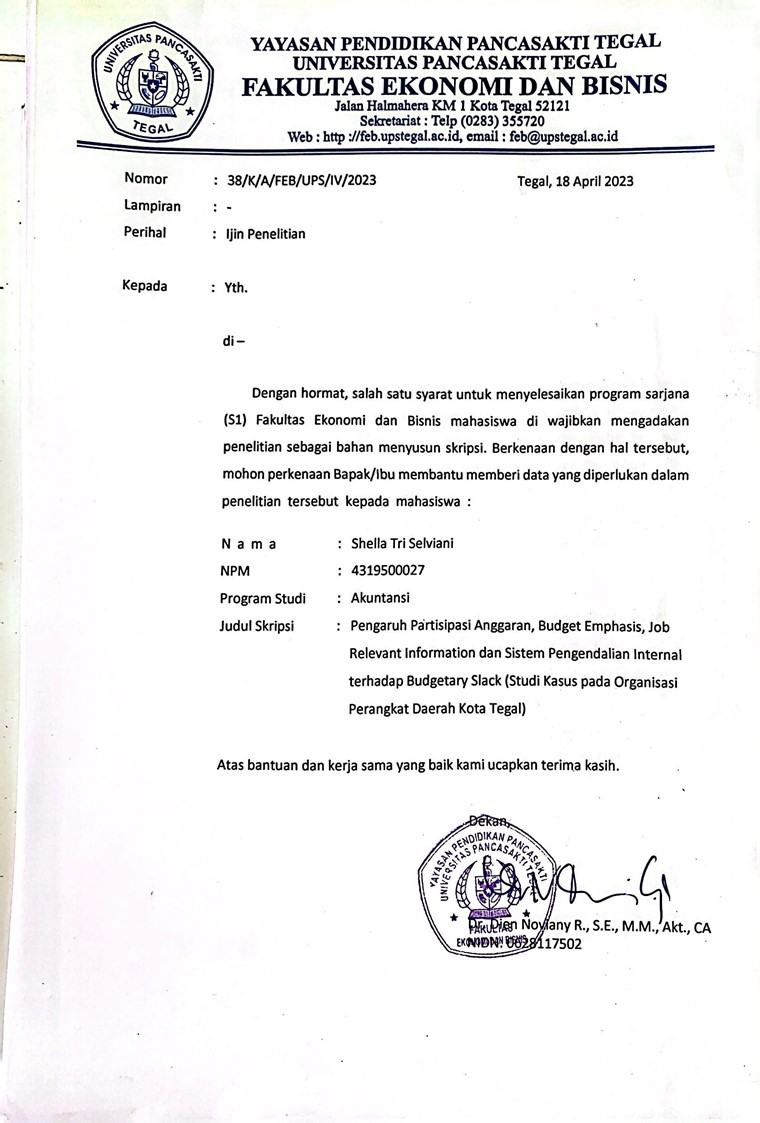 Surat Pemberian Ijin Penelitian 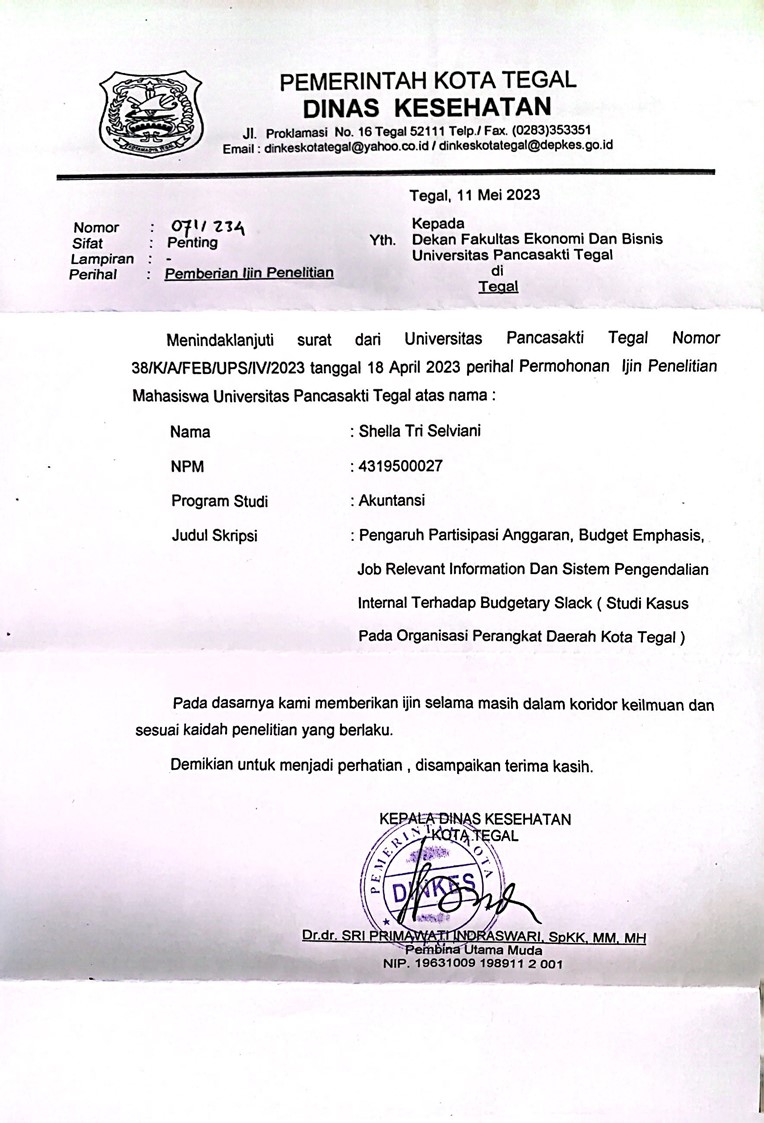 Lembar Disposisi Balasan Ijin Penelitian 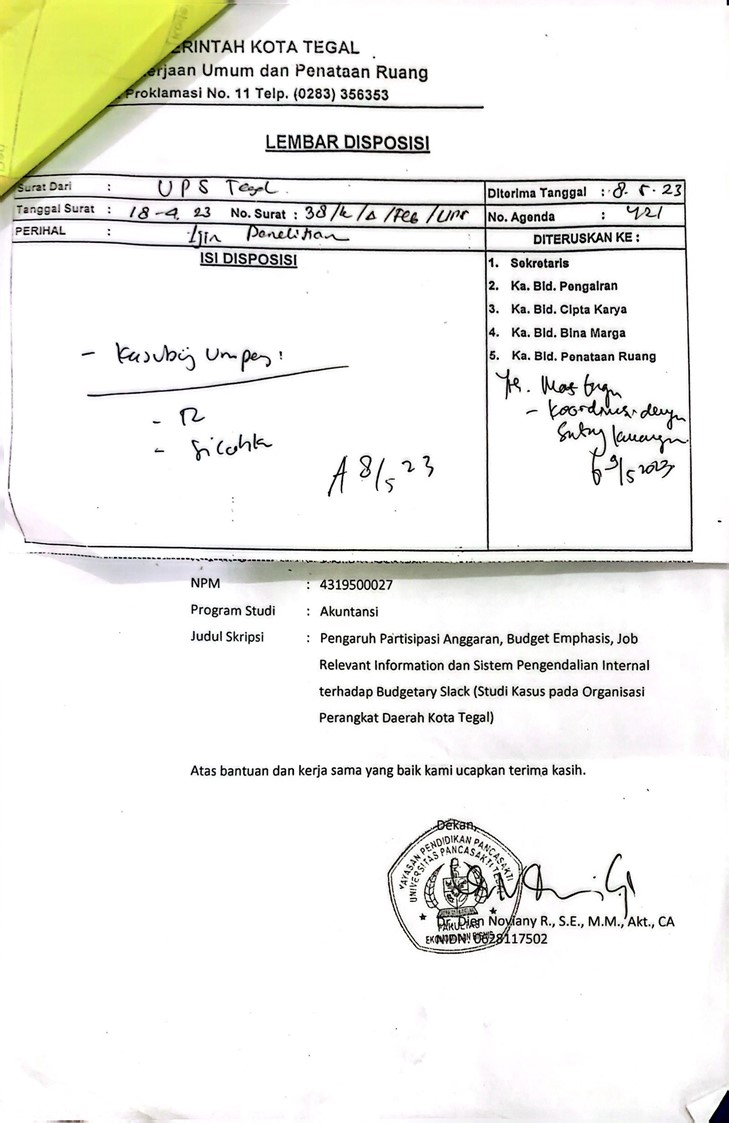 Lembar Pengisian Kuesioner 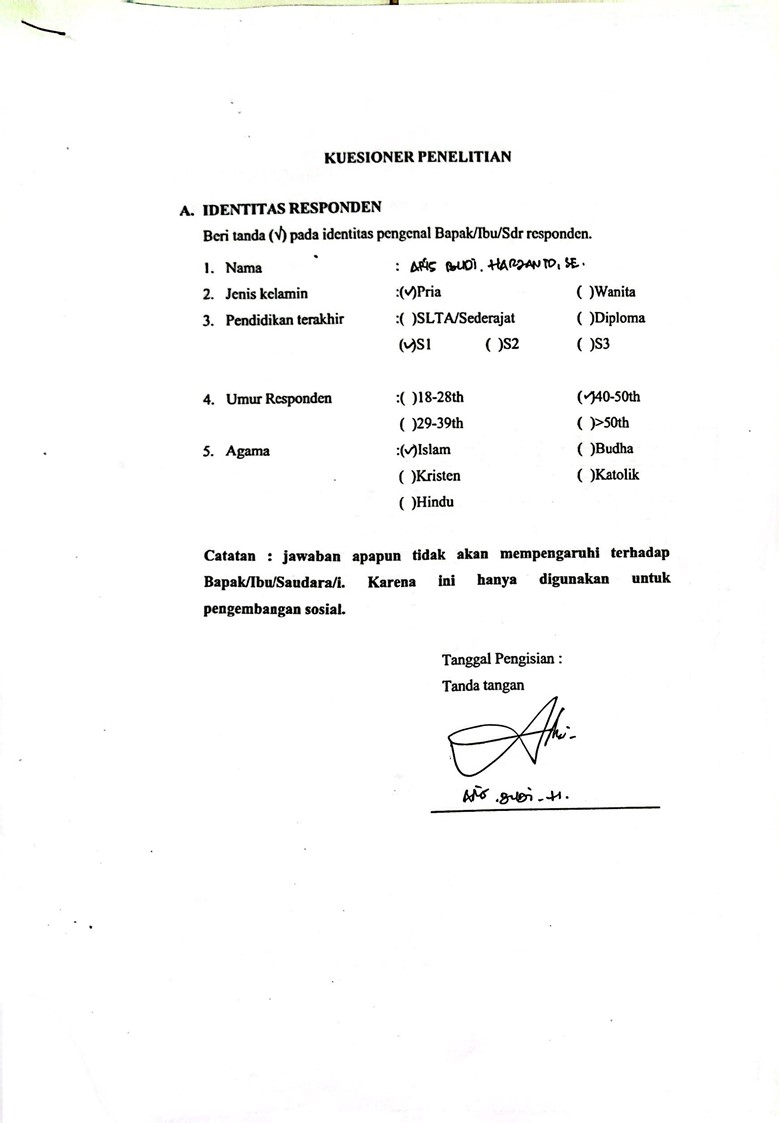 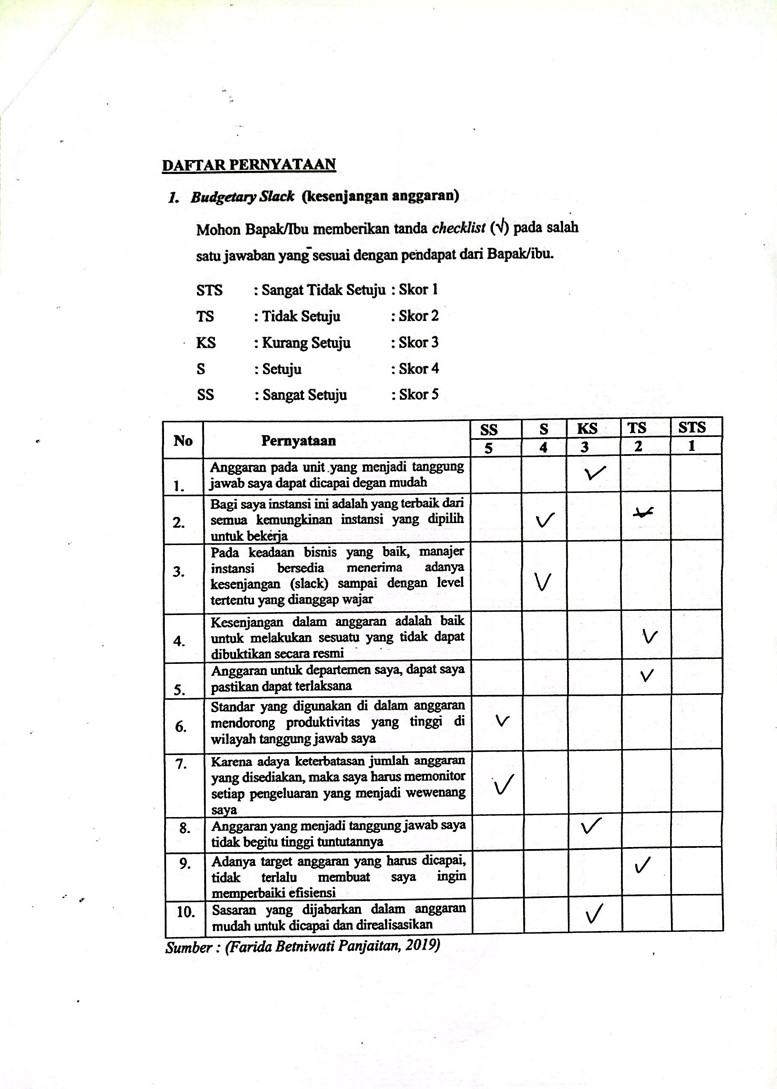 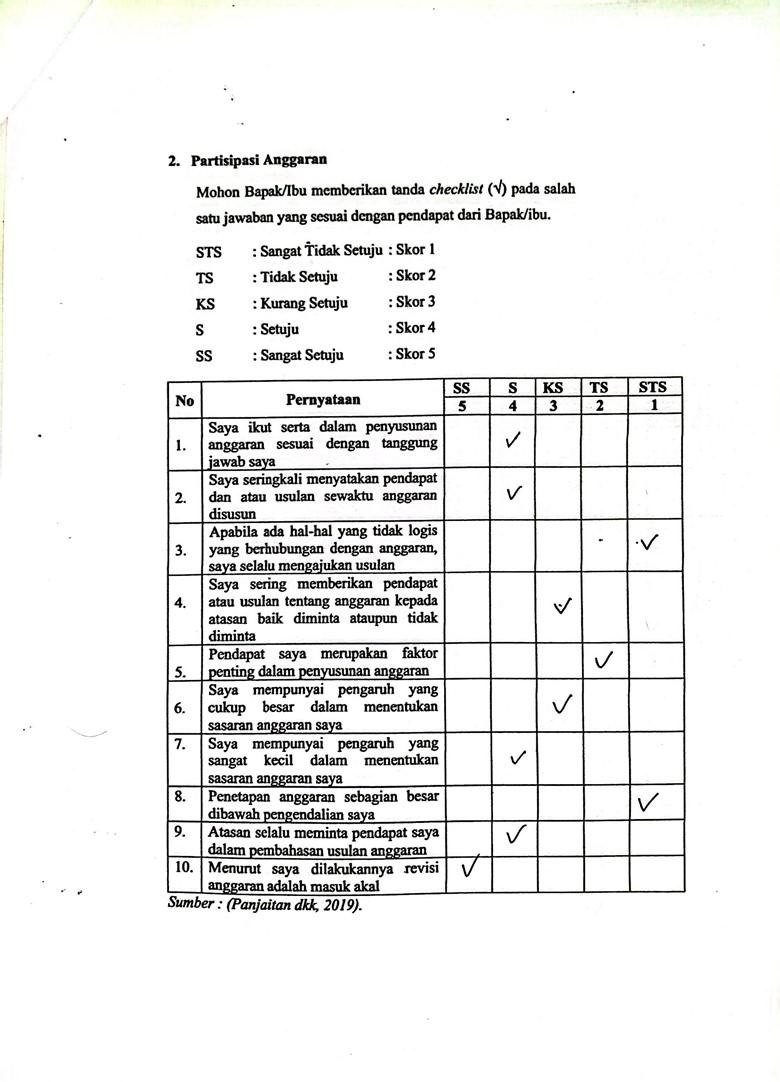 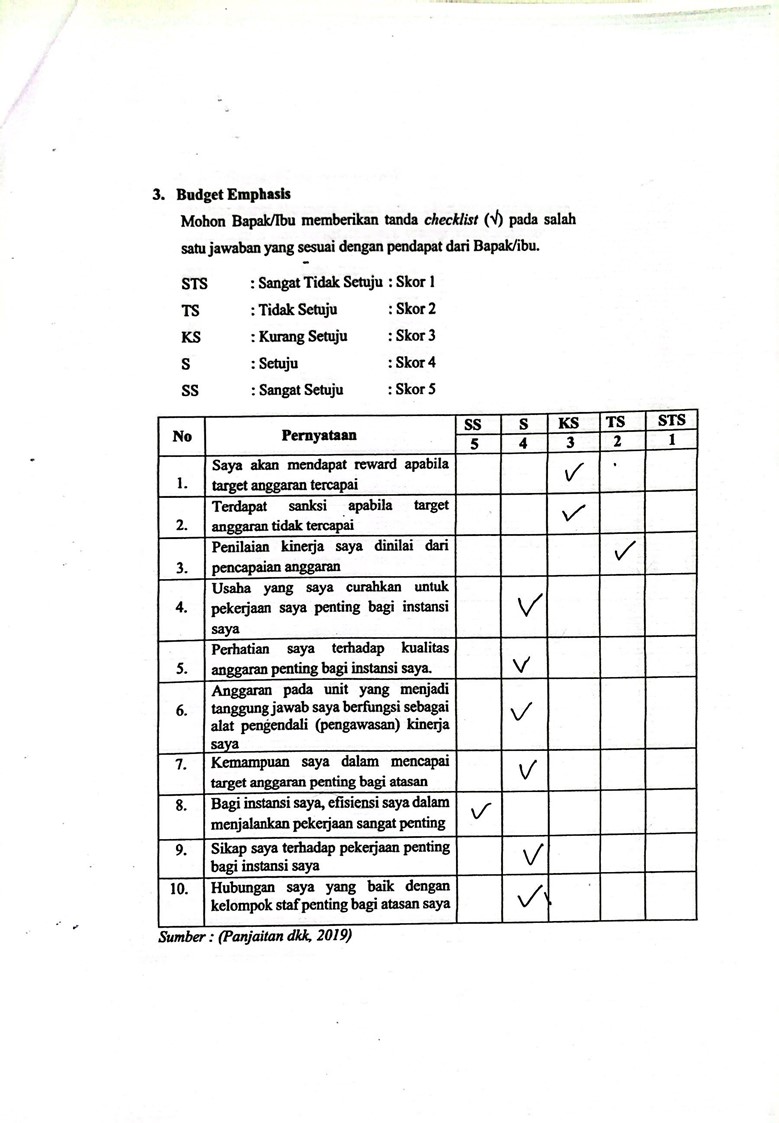 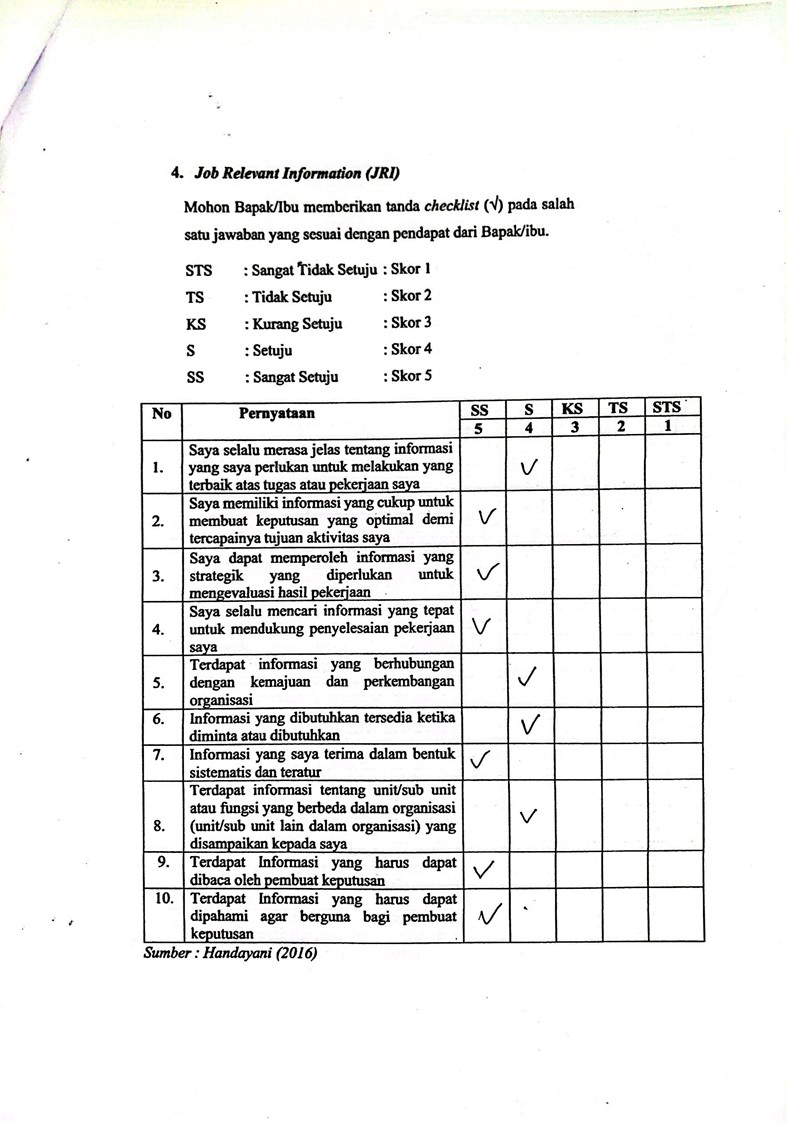 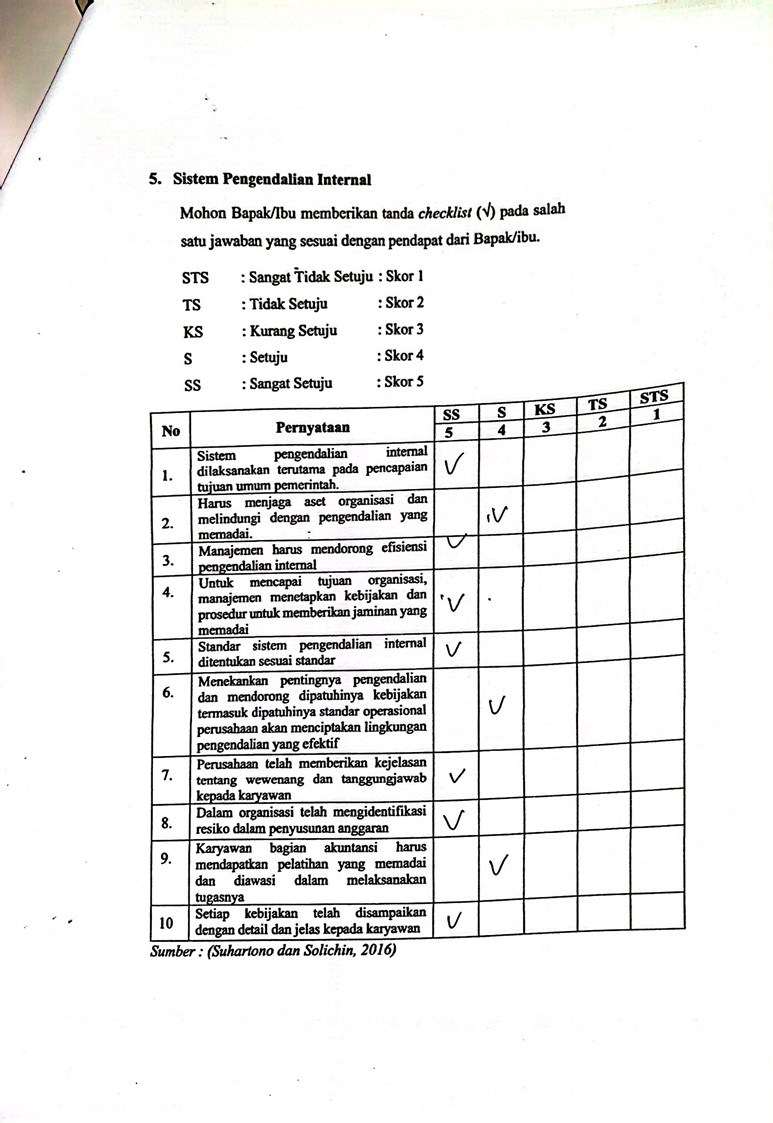 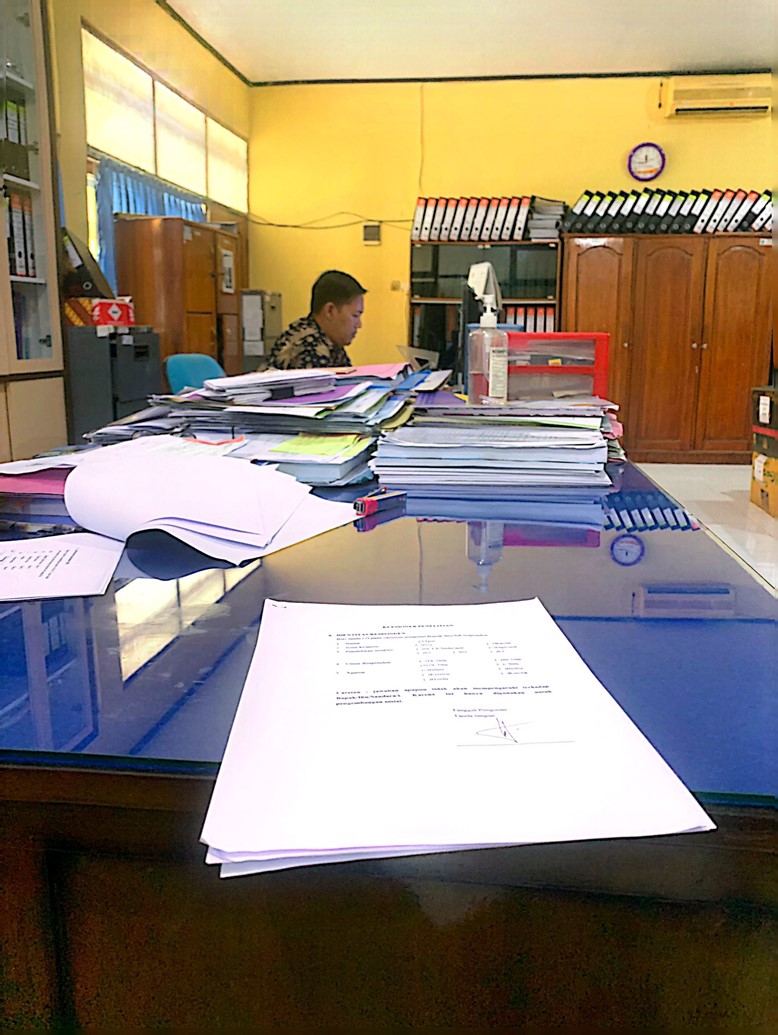 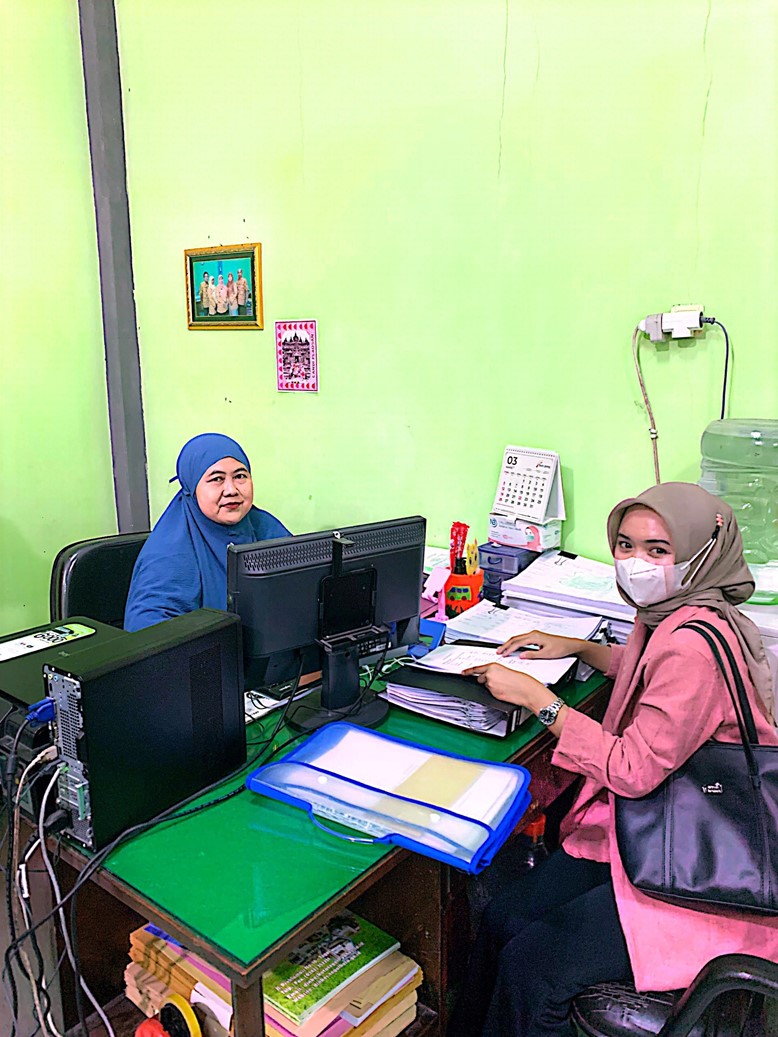 Lampiran 3 Data Peneliti Variabel X1Variabel X2Variabel X3Variabel X4Variabel Y Lampiran 4 Output SPSS Versi 25 Hasil Uji Validitas Partisipasi Anggaran (X1) Budget Emphasis (X2)Job Relevant Information (X3)Sistem Pengendalian Internal Budgetary Slack (Y)Hasil Uji Reabilitas Partisipasi Anggaran (X1)Budget Emphasis (X2)Job Relevant Information (X3) Sistem Pengendalian Internal (X4) Budgetary Slack (Y)Statistik Deskriptif Hasil Uji Asumsi Klasik Hasil Uji Normalitas Hasil Uji Multikoleniaritas Hasil Uji Heteroskedastisitas 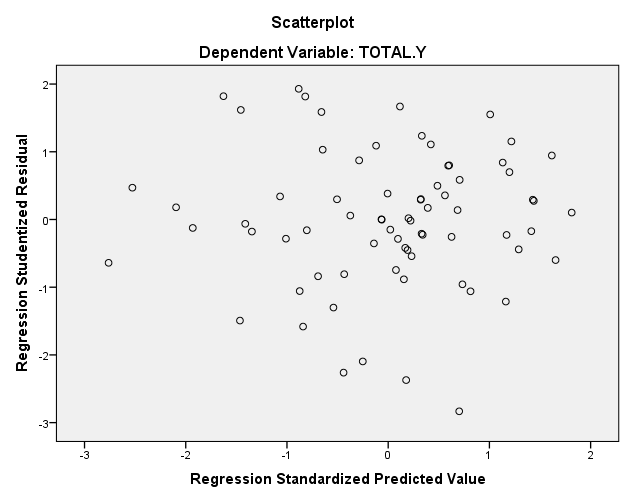 Hasil Uji Analisis Regresi Linier Berganda Hasil Uji Hipotesis Hasil Uji Signifikansi Parsial (Uji t) Hasil Signifikansi Simultan (Uji F) Hasil Koefisien Determinasi NoPernyataanSSSKSTSSTSNoPernyataan  54  3  2   11.Anggaran pada unit yang menjadi tanggung jawab saya dapat dicapai degan mudah2.Bagi saya instansi ini adalah yang terbaik dari semua kemungkinan instansi yang dipilih untuk bekerja3.Pada keadaan bisnis yang baik, manajer instansi bersedia menerima adanya kesenjangan (slack) sampai dengan level tertentu yang dianggap wajar4.Kesenjangan dalam anggaran adalah baik untuk melakukan sesuatu yang tidak dapat dibuktikan secara resmi5.Anggaran untuk departemen saya, dapat saya pastikan dapat terlaksana 6.Standar yang digunakan di dalam anggaran mendorong produktivitas yang tinggi di wilayah tanggung jawab saya 7.Karena adaya keterbatasan jumlah anggaran yang disediakan, maka saya harus memonitor setiap pengeluaran yang menjadi wewenang saya8.Anggaran yang menjadi tanggung jawab saya tidak begitu tinggi tuntutannya9.Adanya target anggaran yang harus dicapai, tidak terlalu membuat saya ingin memperbaiki efisiensi10.Sasaran yang dijabarkan dalam anggaran mudah untuk dicapai dan direalisasikanNoPernyataanSSSKSTSSTSNoPernyataan  54  3  2    11.Saya ikut serta dalam penyusunan anggaran sesuai dengan tanggung jawab saya2.Saya seringkali menyatakan pendapat dan atau usulan sewaktu anggaran disusun3.Apabila ada hal-hal yang tidak logis yang berhubungan dengan anggaran, saya selalu mengajukan usulan4.Saya sering memberikan pendapat atau usulan tentang anggaran kepada atasan baik diminta ataupun tidak diminta5.Pendapat saya merupakan faktor penting dalam penyusunan anggaran6.Saya mempunyai pengaruh yang cukup besar dalam menentukan sasaran anggaran saya7. Saya mempunyai pengaruh yang sangat kecil dalam menentukan sasaran anggaran saya8.Penetapan anggaran sebagian besar dibawah pengendalian saya9.Atasan selalu meminta pendapat saya dalam pembahasan usulan anggaran10.Menurut saya dilakukannya revisi anggaran adalah masuk akalNoPernyataanSS   S KSTSSTSNoPernyataan  5   4   3  2    11.Saya akan mendapat reward apabila target anggaran tercapai2.Terdapat sanksi apabila target anggaran tidak tercapai3.Penilaian kinerja saya dinilai dari pencapaian anggaran4.Usaha yang saya curahkan untuk pekerjaan saya penting bagi instansi saya5.Perhatian saya terhadap kualitas anggaran penting bagi instansi saya.6.Anggaran pada unit yang menjadi tanggung jawab saya berfungsi sebagai alat pengendali (pengawasan) kinerja saya 7.Kemampuan saya dalam mencapai target anggaran penting bagi atasan8.Bagi instansi saya, efisiensi saya dalam menjalankan pekerjaan sangat penting9.Sikap saya terhadap pekerjaan penting bagi instansi saya 10.Hubungan saya yang baik dengan kelompok staf penting bagi atasan sayaNoPernyataanSSSKSTSSTSNoPernyataan  5432   11.Saya selalu merasa jelas tentang informasi yang saya perlukan untuk melakukan yang terbaik atas tugas atau pekerjaan saya2.Saya memiliki informasi yang cukup untuk membuat keputusan yang optimal demi tercapainya tujuan aktivitas saya3.Saya dapat memperoleh informasi yang strategik yang diperlukan untuk mengevaluasi hasil pekerjaan4.Saya selalu mencari informasi yang tepat untuk mendukung penyelesaian pekerjaan saya5.Terdapat informasi yang berhubungan dengan kemajuan dan perkembangan organisasi6.Informasi yang dibutuhkan tersedia ketika diminta atau dibutuhkan7.Informasi yang saya terima dalam bentuk sistematis dan teratur8.Terdapat informasi tentang unit/sub unit atau fungsi yang berbeda dalam organisasi (unit/sub unit lain dalam organisasi) yang disampaikan kepada saya9.Terdapat Informasi yang harus dapat dibaca oleh pembuat keputusan10.Terdapat Informasi yang harus dapat dipahami agar berguna bagi pembuat keputusanNoPernyataanSSSKSTSSTSNoPernyataan 54   3211.Sistem pengendalian internal dilaksanakan terutama pada pencapaian tujuan umum pemerintah.2.Harus menjaga aset organisasi dan melindungi dengan pengendalian yang memadai.3.Manajemen harus mendorong efisiensi pengendalian internal4.Untuk mencapai tujuan organisasi, manajemen menetapkan kebijakan dan prosedur untuk memberikan jaminan yang memadai5.Standar sistem pengendalian internal ditentukan sesuai standar6.Menekankan pentingnya pengendalian dan mendorong dipatuhinya kebijakan termasuk dipatuhinya standar operasional perusahaan akan menciptakan lingkungan pengendalian yang efektif7.Perusahaan telah memberikan kejelasan tentang wewenang dan tanggungjawab kepada karyawan 8.Dalam organisasi telah mengidentifikasi resiko dalam penyusunan anggaran9.Karyawan bagian akuntansi harus mendapatkan pelatihan yang memadai dan diawasi dalam melaksanakan tugasnya10Setiap kebijakan telah disampaikan dengan detail dan jelas kepada karyawanCorrelationsCorrelationsCorrelationsCorrelationsCorrelationsCorrelationsCorrelationsCorrelationsCorrelationsCorrelationsCorrelationsCorrelationsCorrelationsX1.1X1.2X1.3X1.4X1.5X1.6X1.7X1.8X1.9X1.10TOTAL X1X1.1Pearson Correlation1.238*.266*.282*.284*.424**.739**.786**.018.204.756**X1.1Sig. (2-tailed).044.024.016.015.000.000.000.883.085.000X1.1N7272727272727272727272X1.2Pearson Correlation.238*1.148-.023.960**.216.152.166.031-.058.485**X1.2Sig. (2-tailed).044.214.847.000.068.201.165.793.629.000X1.2N7272727272727272727272X1.3Pearson Correlation.266*.1481.058.147.684**.354**.173.014.000.478**X1.3Sig. (2-tailed).024.214.630.217.000.002.147.909.997.000X1.3N7272727272727272727272X1.4Pearson Correlation.282*-.023.0581.050.078.177.367**.863**.099.601**X1.4Sig. (2-tailed).016.847.630.679.517.137.002.000.406.000X1.4N7272727272727272727272X1.5Pearson Correlation.284*.960**.147.0501.185.123.260*.047.016.538**X1.5Sig. (2-tailed).015.000.217.679.121.302.028.697.896.000X1.5N7272727272727272727272X1.6Pearson Correlation.424**.216.684**.078.1851.489**.297*.056-.002.574**X1.6Sig. (2-tailed).000.068.000.517.121.000.011.642.987.000X1.6N7272727272727272727272X1.7Pearson Correlation.739**.152.354**.177.123.489**1.562**.042.035.629**X1.7Sig. (2-tailed).000.201.002.137.302.000.000.723.768.000X1.7N7272727272727272727272X1.8Pearson Correlation.786**.166.173.367**.260*.297*.562**1.153.084.707**X1.8Sig. (2-tailed).000.165.147.002.028.011.000.199.484.000X1.8N7272727272727272727272X1.9Pearson Correlation.018.031.014.863**.047.056.042.1531-.061.452**X1.9Sig. (2-tailed).883.793.909.000.697.642.723.199.612.000X1.9N7272727272727272727272X1.10Pearson Correlation.204-.058.000.099.016-.002.035.084-.0611.266*X1.10Sig. (2-tailed).085.629.997.406.896.987.768.484.612.024X1.10N7272727272727272727272TOTAL X1Pearson Correlation.756**.485**.478**.601**.538**.574**.629**.707**.452**.266*1TOTAL X1Sig. (2-tailed).000.000.000.000.000.000.000.000.000.024TOTAL X1N7272727272727272727272*. Correlation is significant at the 0.05 level (2-tailed).*. Correlation is significant at the 0.05 level (2-tailed).*. Correlation is significant at the 0.05 level (2-tailed).*. Correlation is significant at the 0.05 level (2-tailed).*. Correlation is significant at the 0.05 level (2-tailed).*. Correlation is significant at the 0.05 level (2-tailed).*. Correlation is significant at the 0.05 level (2-tailed).*. Correlation is significant at the 0.05 level (2-tailed).*. Correlation is significant at the 0.05 level (2-tailed).*. Correlation is significant at the 0.05 level (2-tailed).*. Correlation is significant at the 0.05 level (2-tailed).*. Correlation is significant at the 0.05 level (2-tailed).*. Correlation is significant at the 0.05 level (2-tailed).**. Correlation is significant at the 0.01 level (2-tailed).**. Correlation is significant at the 0.01 level (2-tailed).**. Correlation is significant at the 0.01 level (2-tailed).**. Correlation is significant at the 0.01 level (2-tailed).**. Correlation is significant at the 0.01 level (2-tailed).**. Correlation is significant at the 0.01 level (2-tailed).**. Correlation is significant at the 0.01 level (2-tailed).**. Correlation is significant at the 0.01 level (2-tailed).**. Correlation is significant at the 0.01 level (2-tailed).**. Correlation is significant at the 0.01 level (2-tailed).**. Correlation is significant at the 0.01 level (2-tailed).**. Correlation is significant at the 0.01 level (2-tailed).**. Correlation is significant at the 0.01 level (2-tailed).CorrelationsCorrelationsCorrelationsCorrelationsCorrelationsCorrelationsCorrelationsCorrelationsCorrelationsCorrelationsCorrelationsCorrelationsCorrelationsX2.1X2.2X2.3X2.4X2.5X2.6X2.7X2.8X2.9X2.10TOTALX2X2.1Pearson Correlation1.231.008.032.178.133.452**.476**.058.503**.591**X2.1Sig. (2-tailed).051.944.790.134.267.000.000.627.000.000X2.1N7272727272727272727272X2.2Pearson Correlation.2311.057-.094.286*.361**.143.513**.186.395**.643**X2.2Sig. (2-tailed).051.634.431.015.002.232.000.118.001.000X2.2N7272727272727272727272X2.3Pearson Correlation.008.0571.375**.126.185-.135-.074.283*.109.431**X2.3Sig. (2-tailed).944.634.001.293.119.258.537.016.362.000X2.3N7272727272727272727272X2.4Pearson Correlation.032-.094.375**1.085.058-.007-.013.390**-.091.333**X2.4Sig. (2-tailed).790.431.001.476.630.950.911.001.447.004X2.4N7272727272727272727272X2.5Pearson Correlation.178.286*.126.0851-.026.272*.288*.035-.095.412**X2.5Sig. (2-tailed).134.015.293.476.826.021.014.772.429.000X2.5N7272727272727272727272X2.6Pearson Correlation.133.361**.185.058-.0261.187.561**-.082.192.542**X2.6Sig. (2-tailed).267.002.119.630.826.116.000.491.106.000X2.6N7272727272727272727272X2.7Pearson Correlation.452**.143-.135-.007.272*.1871.556**-.054.171.467**X2.7Sig. (2-tailed).000.232.258.950.021.116.000.654.150.000X2.7N7272727272727272727272X2.8Pearson Correlation.476**.513**-.074-.013.288*.561**.556**1-.058.234*.682**X2.8Sig. (2-tailed).000.000.537.911.014.000.000.628.048.000X2.8N7272727272727272727272X2.9Pearson Correlation.058.186.283*.390**.035-.082-.054-.0581.195.354**X2.9Sig. (2-tailed).627.118.016.001.772.491.654.628.100.002X2.9N7272727272727272727272X2.10Pearson Correlation.503**.395**.109-.091-.095.192.171.234*.1951.538**X2.10Sig. (2-tailed).000.001.362.447.429.106.150.048.100.000X2.10N7272727272727272727272TOTALX2Pearson Correlation.591**.643**.431**.333**.412**.542**.467**.682**.354**.538**1TOTALX2Sig. (2-tailed).000.000.000.004.000.000.000.000.002.000TOTALX2N7272727272727272727272**. Correlation is significant at the 0.01 level (2-tailed).**. Correlation is significant at the 0.01 level (2-tailed).**. Correlation is significant at the 0.01 level (2-tailed).**. Correlation is significant at the 0.01 level (2-tailed).**. Correlation is significant at the 0.01 level (2-tailed).**. Correlation is significant at the 0.01 level (2-tailed).**. Correlation is significant at the 0.01 level (2-tailed).**. Correlation is significant at the 0.01 level (2-tailed).**. Correlation is significant at the 0.01 level (2-tailed).**. Correlation is significant at the 0.01 level (2-tailed).**. Correlation is significant at the 0.01 level (2-tailed).**. Correlation is significant at the 0.01 level (2-tailed).**. Correlation is significant at the 0.01 level (2-tailed).*. Correlation is significant at the 0.05 level (2-tailed).*. Correlation is significant at the 0.05 level (2-tailed).*. Correlation is significant at the 0.05 level (2-tailed).*. Correlation is significant at the 0.05 level (2-tailed).*. Correlation is significant at the 0.05 level (2-tailed).*. Correlation is significant at the 0.05 level (2-tailed).*. Correlation is significant at the 0.05 level (2-tailed).*. Correlation is significant at the 0.05 level (2-tailed).*. Correlation is significant at the 0.05 level (2-tailed).*. Correlation is significant at the 0.05 level (2-tailed).*. Correlation is significant at the 0.05 level (2-tailed).*. Correlation is significant at the 0.05 level (2-tailed).*. Correlation is significant at the 0.05 level (2-tailed).CorrelationsCorrelationsCorrelationsCorrelationsCorrelationsCorrelationsCorrelationsCorrelationsCorrelationsCorrelationsCorrelationsCorrelationsCorrelationsX3.1X3.2X3.3X3.4X3.5X3.6X3.7X3.8X3.9X3.10TOTALX3X3.1Pearson Correlation1.306**.047.159.361**.283*.151.079.532**.070.569**X3.1Sig. (2-tailed).009.697.183.002.016.205.509.000.559.000X3.1N7272727272727272727272X3.2Pearson Correlation.306**1.621**.022.103.237*.093.481**.093.088.575**X3.2Sig. (2-tailed).009.000.856.391.045.439.000.436.461.000X3.2N7272727272727272727272X3.3Pearson Correlation.047.621**1.061.121.424**.146.783**.085.205.644**X3.3Sig. (2-tailed).697.000.609.313.000.220.000.476.084.000X3.3N7272727272727272727272X3.4Pearson Correlation.159.022.0611.029.240*.106.024-.056.148.369**X3.4Sig. (2-tailed).183.856.609.806.042.377.841.643.215.001X3.4N7272727272727272727272X3.5Pearson Correlation.361**.103.121.0291.067-.017.135.153.144.380**X3.5Sig. (2-tailed).002.391.313.806.577.890.260.199.227.001X3.5N7272727272727272727272X3.6Pearson Correlation.283*.237*.424**.240*.0671.051.297*.073.016.527**X3.6Sig. (2-tailed).016.045.000.042.577.669.011.540.891.000X3.6N7272727272727272727272X3.7Pearson Correlation.151.093.146.106-.017.0511.253*.509**.743**.566**X3.7Sig. (2-tailed).205.439.220.377.890.669.032.000.000.000X3.7N7272727272727272727272X3.8Pearson Correlation.079.481**.783**.024.135.297*.253*1.125.353**.650**X3.8Sig. (2-tailed).509.000.000.841.260.011.032.294.002.000X3.8N7272727272727272727272X3.9Pearson Correlation.532**.093.085-.056.153.073.509**.1251.114.475**X3.9Sig. (2-tailed).000.436.476.643.199.540.000.294.341.000X3.9N7272727272727272727272X3.10Pearson Correlation.070.088.205.148.144.016.743**.353**.1141.539**X3.10Sig. (2-tailed).559.461.084.215.227.891.000.002.341.000X3.10N7272727272727272727272TOTALX3Pearson Correlation.569**.575**.644**.369**.380**.527**.566**.650**.475**.539**1TOTALX3Sig. (2-tailed).000.000.000.001.001.000.000.000.000.000TOTALX3N7272727272727272727272**. Correlation is significant at the 0.01 level (2-tailed).**. Correlation is significant at the 0.01 level (2-tailed).**. Correlation is significant at the 0.01 level (2-tailed).**. Correlation is significant at the 0.01 level (2-tailed).**. Correlation is significant at the 0.01 level (2-tailed).**. Correlation is significant at the 0.01 level (2-tailed).**. Correlation is significant at the 0.01 level (2-tailed).**. Correlation is significant at the 0.01 level (2-tailed).**. Correlation is significant at the 0.01 level (2-tailed).**. Correlation is significant at the 0.01 level (2-tailed).**. Correlation is significant at the 0.01 level (2-tailed).**. Correlation is significant at the 0.01 level (2-tailed).**. Correlation is significant at the 0.01 level (2-tailed).*. Correlation is significant at the 0.05 level (2-tailed).*. Correlation is significant at the 0.05 level (2-tailed).*. Correlation is significant at the 0.05 level (2-tailed).*. Correlation is significant at the 0.05 level (2-tailed).*. Correlation is significant at the 0.05 level (2-tailed).*. Correlation is significant at the 0.05 level (2-tailed).*. Correlation is significant at the 0.05 level (2-tailed).*. Correlation is significant at the 0.05 level (2-tailed).*. Correlation is significant at the 0.05 level (2-tailed).*. Correlation is significant at the 0.05 level (2-tailed).*. Correlation is significant at the 0.05 level (2-tailed).*. Correlation is significant at the 0.05 level (2-tailed).*. Correlation is significant at the 0.05 level (2-tailed).CorrelationsCorrelationsCorrelationsCorrelationsCorrelationsCorrelationsCorrelationsCorrelationsCorrelationsCorrelationsCorrelationsCorrelationsCorrelationsX4.1X4.2X4.3X4.4X4.5X4.6X4.7X4.8X4.9X4.10TOTALX4X4.1Pearson Correlation1.127-.035.018.048.096.139.180.266*.100.316**X4.1Sig. (2-tailed).287.772.879.690.422.246.131.024.403.007X4.1N7272727272727272727272X4.2Pearson Correlation.1271.406**.025.533**.129.495**.400**.140.520**.640**X4.2Sig. (2-tailed).287.000.837.000.280.000.001.240.000.000X4.2N7272727272727272727272X4.3Pearson Correlation-.035.406**1.236*.284*.082.285*.096.270*.385**.520**X4.3Sig. (2-tailed).772.000.046.015.494.015.421.022.001.000X4.3N7272727272727272727272X4.4Pearson Correlation.018.025.236*1.259*.259*.331**.167.130.277*.519**X4.4Sig. (2-tailed).879.837.046.028.028.005.161.276.018.000X4.4N7272727272727272727272X4.5Pearson Correlation.048.533**.284*.259*1.170.680**.221.178.797**.720**X4.5Sig. (2-tailed).690.000.015.028.153.000.062.134.000.000X4.5N7272727272727272727272X4.6Pearson Correlation.096.129.082.259*.1701.152.152.092.137.427**X4.6Sig. (2-tailed).422.280.494.028.153.203.202.442.251.000X4.6N7272727272727272727272X4.7Pearson Correlation.139.495**.285*.331**.680**.1521.297*.244*.694**.760**X4.7Sig. (2-tailed).246.000.015.005.000.203.011.039.000.000X4.7N7272727272727272727272X4.8Pearson Correlation.180.400**.096.167.221.152.297*1.122.262*.535**X4.8Sig. (2-tailed).131.001.421.161.062.202.011.307.026.000X4.8N7272727272727272727272X4.9Pearson Correlation.266*.140.270*.130.178.092.244*.1221.165.457**X4.9Sig. (2-tailed).024.240.022.276.134.442.039.307.166.000X4.9N7272727272727272727272X4.10Pearson Correlation.100.520**.385**.277*.797**.137.694**.262*.1651.751**X4.10Sig. (2-tailed).403.000.001.018.000.251.000.026.166.000X4.10N7272727272727272727272TOTALX4Pearson Correlation.316**.640**.520**.519**.720**.427**.760**.535**.457**.751**1TOTALX4Sig. (2-tailed).007.000.000.000.000.000.000.000.000.000TOTALX4N7272727272727272727272*. Correlation is significant at the 0.05 level (2-tailed).*. Correlation is significant at the 0.05 level (2-tailed).*. Correlation is significant at the 0.05 level (2-tailed).*. Correlation is significant at the 0.05 level (2-tailed).*. Correlation is significant at the 0.05 level (2-tailed).*. Correlation is significant at the 0.05 level (2-tailed).*. Correlation is significant at the 0.05 level (2-tailed).*. Correlation is significant at the 0.05 level (2-tailed).*. Correlation is significant at the 0.05 level (2-tailed).*. Correlation is significant at the 0.05 level (2-tailed).*. Correlation is significant at the 0.05 level (2-tailed).*. Correlation is significant at the 0.05 level (2-tailed).*. Correlation is significant at the 0.05 level (2-tailed).**. Correlation is significant at the 0.01 level (2-tailed).**. Correlation is significant at the 0.01 level (2-tailed).**. Correlation is significant at the 0.01 level (2-tailed).**. Correlation is significant at the 0.01 level (2-tailed).**. Correlation is significant at the 0.01 level (2-tailed).**. Correlation is significant at the 0.01 level (2-tailed).**. Correlation is significant at the 0.01 level (2-tailed).**. Correlation is significant at the 0.01 level (2-tailed).**. Correlation is significant at the 0.01 level (2-tailed).**. Correlation is significant at the 0.01 level (2-tailed).**. Correlation is significant at the 0.01 level (2-tailed).**. Correlation is significant at the 0.01 level (2-tailed).**. Correlation is significant at the 0.01 level (2-tailed).CorrelationsCorrelationsCorrelationsCorrelationsCorrelationsCorrelationsCorrelationsCorrelationsCorrelationsCorrelationsCorrelationsCorrelationsCorrelationsY.1Y.2Y.3Y.4Y.5Y.6Y.7Y.8Y.9Y.10TOTAL.YY.1Pearson Correlation1.134.528**.124.311**.409**.570**.101.105.086.586**Y.1Sig. (2-tailed).262.000.299.008.000.000.398.382.473.000Y.1N7272727272727272727272Y.2Pearson Correlation.1341.088-.191.010-.044-.089.432**.196.130.342**Y.2Sig. (2-tailed).262.461.108.934.713.458.000.100.277.003Y.2N7272727272727272727272Y.3Pearson Correlation.528**.0881.111.599**.813**.371**.203.104.170.734**Y.3Sig. (2-tailed).000.461.352.000.000.001.087.384.154.000Y.3N7272727272727272727272Y.4Pearson Correlation.124-.191.1111.097.123.229.229.040.022.359**Y.4Sig. (2-tailed).299.108.352.418.302.053.053.737.854.002Y.4N7272727272727272727272Y.5Pearson Correlation.311**.010.599**.0971.468**.367**.313**.047.076.627**Y.5Sig. (2-tailed).008.934.000.418.000.002.007.696.524.000Y.5N7272727272727272727272Y.6Pearson Correlation.409**-.044.813**.123.468**1.393**.139.042.213.650**Y.6Sig. (2-tailed).000.713.000.302.000.001.245.728.072.000Y.6N7272727272727272727272Y.7Pearson Correlation.570**-.089.371**.229.367**.393**1.214-.046.080.555**Y.7Sig. (2-tailed).000.458.001.053.002.001.071.701.502.000Y.7N7272727272727272727272Y.8Pearson Correlation.101.432**.203.229.313**.139.2141-.014.234*.593**Y.8Sig. (2-tailed).398.000.087.053.007.245.071.908.048.000Y.8N7272727272727272727272Y.9Pearson Correlation.105.196.104.040.047.042-.046-.0141.115.323**Y.9Sig. (2-tailed).382.100.384.737.696.728.701.908.335.006Y.9N7272727272727272727272Y.10Pearson Correlation.086.130.170.022.076.213.080.234*.1151.436**Y.10Sig. (2-tailed).473.277.154.854.524.072.502.048.335.000Y.10N7272727272727272727272TOTAL.YPearson Correlation.586**.342**.734**.359**.627**.650**.555**.593**.323**.436**1TOTAL.YSig. (2-tailed).000.003.000.002.000.000.000.000.006.000TOTAL.YN7272727272727272727272**. Correlation is significant at the 0.01 level (2-tailed).**. Correlation is significant at the 0.01 level (2-tailed).**. Correlation is significant at the 0.01 level (2-tailed).**. Correlation is significant at the 0.01 level (2-tailed).**. Correlation is significant at the 0.01 level (2-tailed).**. Correlation is significant at the 0.01 level (2-tailed).**. Correlation is significant at the 0.01 level (2-tailed).**. Correlation is significant at the 0.01 level (2-tailed).**. Correlation is significant at the 0.01 level (2-tailed).**. Correlation is significant at the 0.01 level (2-tailed).**. Correlation is significant at the 0.01 level (2-tailed).**. Correlation is significant at the 0.01 level (2-tailed).**. Correlation is significant at the 0.01 level (2-tailed).*. Correlation is significant at the 0.05 level (2-tailed).*. Correlation is significant at the 0.05 level (2-tailed).*. Correlation is significant at the 0.05 level (2-tailed).*. Correlation is significant at the 0.05 level (2-tailed).*. Correlation is significant at the 0.05 level (2-tailed).*. Correlation is significant at the 0.05 level (2-tailed).*. Correlation is significant at the 0.05 level (2-tailed).*. Correlation is significant at the 0.05 level (2-tailed).*. Correlation is significant at the 0.05 level (2-tailed).*. Correlation is significant at the 0.05 level (2-tailed).*. Correlation is significant at the 0.05 level (2-tailed).*. Correlation is significant at the 0.05 level (2-tailed).*. Correlation is significant at the 0.05 level (2-tailed).Reliability StatisticsReliability StatisticsCronbach's AlphaN of Items.73010Reliability StatisticsReliability StatisticsCronbach's AlphaN of Items.66410Reliability StatisticsReliability StatisticsCronbach's AlphaN of Items.70610Reliability StatisticsReliability StatisticsCronbach's AlphaN of Items.75510Reliability StatisticsReliability StatisticsCronbach's AlphaN of Items.68110Descriptive StatisticsDescriptive StatisticsDescriptive StatisticsDescriptive StatisticsMeanStd. DeviationNPARTISIPASI ANGGARAN 42.23614.1503272BUDGET EMPHASIS41.12505.1728972JOB RELEVANT INFORMATION43.15283.8370372SISTEM PENGENDALIAN INTERNAL42.48614.5625372BUDGETARY SLACK 42.11114.5488172One-Sample Kolmogorov-Smirnov TestOne-Sample Kolmogorov-Smirnov TestOne-Sample Kolmogorov-Smirnov TestUnstandardized ResidualNN72Normal Parametersa,bMean.0000000Normal Parametersa,bStd. Deviation2.03376573Most Extreme DifferencesAbsolute.081Most Extreme DifferencesPositive.059Most Extreme DifferencesNegative-.081Test StatisticTest Statistic.081Asymp. Sig. (2-tailed)Asymp. Sig. (2-tailed).200c,da. Test distribution is Normal.a. Test distribution is Normal.a. Test distribution is Normal.b. Calculated from data.b. Calculated from data.b. Calculated from data.c. Lilliefors Significance Correction.c. Lilliefors Significance Correction.c. Lilliefors Significance Correction.d. This is a lower bound of the true significance.d. This is a lower bound of the true significance.d. This is a lower bound of the true significance.CoefficientsaCoefficientsaCoefficientsaCoefficientsaCoefficientsaCoefficientsaCoefficientsaCoefficientsaCoefficientsaModelModelUnstandardized CoefficientsUnstandardized CoefficientsStandardized CoefficientstSig.Collinearity StatisticsCollinearity StatisticsModelModelBStd. ErrorBetatSig.ToleranceVIF1(Constant)4.0683.0631.328.1891PARTISIPASI ANGGARAN.160.067.1992.377.020.5111.9561BUDGET EMPHASIS.262.091.2422.895.005.5121.9551JOB RELEVANT INFORMATION-.229.105-.252-2.185.032.2703.7041SISTEM PENGENDALIAN INTERNAL .713.093.7817.643.000.3432.916a. Dependent Variable: BUDGETARY SLACK a. Dependent Variable: BUDGETARY SLACK a. Dependent Variable: BUDGETARY SLACK a. Dependent Variable: BUDGETARY SLACK a. Dependent Variable: BUDGETARY SLACK a. Dependent Variable: BUDGETARY SLACK a. Dependent Variable: BUDGETARY SLACK a. Dependent Variable: BUDGETARY SLACK a. Dependent Variable: BUDGETARY SLACK CoefficientsaCoefficientsaCoefficientsaCoefficientsaCoefficientsaCoefficientsaCoefficientsaCoefficientsaCoefficientsaModelModelUnstandardized CoefficientsUnstandardized CoefficientsStandardized CoefficientstSig.Collinearity StatisticsCollinearity StatisticsModelModelBStd. ErrorBetatSig.ToleranceVIF1(Constant)4.0683.0631.328.1891PARTISIPASI ANGGARAN .160.067.1992.377.020.5111.9561BUDGET EMPHASIS .262.091.2422.895.005.5121.9551JOB RELEVANT INFORMATION-.229.105-.252-2.185.032.2703.7041SISTEM PENGENDALIAN INTERNAL .713.093.7817.643.000.3432.916a. Dependent Variable: Budgetary Slacka. Dependent Variable: Budgetary Slacka. Dependent Variable: Budgetary Slacka. Dependent Variable: Budgetary Slacka. Dependent Variable: Budgetary Slacka. Dependent Variable: Budgetary Slacka. Dependent Variable: Budgetary Slacka. Dependent Variable: Budgetary Slacka. Dependent Variable: Budgetary SlackCoefficientsaCoefficientsaCoefficientsaCoefficientsaCoefficientsaCoefficientsaCoefficientsaCoefficientsaCoefficientsaModelModelUnstandardized CoefficientsUnstandardized CoefficientsStandardized CoefficientstSig.Collinearity StatisticsCollinearity StatisticsModelModelBStd. ErrorBetatSig.ToleranceVIF1(Constant)4.0683.0631.328.1891PARTISIPASI ANGGARAN.160.067.1992.377.020.5111.9561BUDGET EMPHASIS .262.091.2422.895.005.5121.9551JOB RELEVANT INFORMATION -.229.105-.252-2.185.032.2703.7041SISTEM PENGENDALIAN INTERNAL .713.093.7817.643.000.3432.916a. Dependent Variable: Budgetary Slacka. Dependent Variable: Budgetary Slacka. Dependent Variable: Budgetary Slacka. Dependent Variable: Budgetary Slacka. Dependent Variable: Budgetary Slacka. Dependent Variable: Budgetary Slacka. Dependent Variable: Budgetary Slacka. Dependent Variable: Budgetary Slacka. Dependent Variable: Budgetary SlackANOVAaANOVAaANOVAaANOVAaANOVAaANOVAaANOVAaModelModelSum of SquaresdfMean SquareFSig.1Regression929.3164232.32953.005.000b1Residual293.670674.3831Total1222.98671a. Dependent Variable: BUDGETARY SLACKa. Dependent Variable: BUDGETARY SLACKa. Dependent Variable: BUDGETARY SLACKa. Dependent Variable: BUDGETARY SLACKa. Dependent Variable: BUDGETARY SLACKa. Dependent Variable: BUDGETARY SLACKa. Dependent Variable: BUDGETARY SLACKb. Predictors: (Constant), SISTEM PENGENDALIAN INTERNAL, BUDGET EMPHASIS, PARTISIPASI ANGGARAN, JOB RELEVANT INFORMATIONb. Predictors: (Constant), SISTEM PENGENDALIAN INTERNAL, BUDGET EMPHASIS, PARTISIPASI ANGGARAN, JOB RELEVANT INFORMATIONb. Predictors: (Constant), SISTEM PENGENDALIAN INTERNAL, BUDGET EMPHASIS, PARTISIPASI ANGGARAN, JOB RELEVANT INFORMATIONb. Predictors: (Constant), SISTEM PENGENDALIAN INTERNAL, BUDGET EMPHASIS, PARTISIPASI ANGGARAN, JOB RELEVANT INFORMATIONb. Predictors: (Constant), SISTEM PENGENDALIAN INTERNAL, BUDGET EMPHASIS, PARTISIPASI ANGGARAN, JOB RELEVANT INFORMATIONb. Predictors: (Constant), SISTEM PENGENDALIAN INTERNAL, BUDGET EMPHASIS, PARTISIPASI ANGGARAN, JOB RELEVANT INFORMATIONb. Predictors: (Constant), SISTEM PENGENDALIAN INTERNAL, BUDGET EMPHASIS, PARTISIPASI ANGGARAN, JOB RELEVANT INFORMATIONModel SummarybModel SummarybModel SummarybModel SummarybModel SummarybModel SummarybModelRR SquareAdjusted R SquareStd. Error of the EstimateDurbin-Watson1.872a.760.7462.093601.368a. Predictors: (Constant), SISTEM PENGENDALIAN INTERNAL, BUDGET EMPHASIS, PARTISIPASI ANGGARAN, JOB RELEVANT INFORMATIONa. Predictors: (Constant), SISTEM PENGENDALIAN INTERNAL, BUDGET EMPHASIS, PARTISIPASI ANGGARAN, JOB RELEVANT INFORMATIONa. Predictors: (Constant), SISTEM PENGENDALIAN INTERNAL, BUDGET EMPHASIS, PARTISIPASI ANGGARAN, JOB RELEVANT INFORMATIONa. Predictors: (Constant), SISTEM PENGENDALIAN INTERNAL, BUDGET EMPHASIS, PARTISIPASI ANGGARAN, JOB RELEVANT INFORMATIONa. Predictors: (Constant), SISTEM PENGENDALIAN INTERNAL, BUDGET EMPHASIS, PARTISIPASI ANGGARAN, JOB RELEVANT INFORMATIONa. Predictors: (Constant), SISTEM PENGENDALIAN INTERNAL, BUDGET EMPHASIS, PARTISIPASI ANGGARAN, JOB RELEVANT INFORMATIONb. Dependent Variable: BUDGETARY SLACK b. Dependent Variable: BUDGETARY SLACK b. Dependent Variable: BUDGETARY SLACK b. Dependent Variable: BUDGETARY SLACK b. Dependent Variable: BUDGETARY SLACK b. Dependent Variable: BUDGETARY SLACK 